شيوه نامه تهيه گزارش طرح‌هاي مورد حمايت از مركز نوآوري دانشگاه لرستانشيوه نامه گزارش طرح‌هاي نوآورانه با هدف يكنواختي ظاهري گزارش مربوط به كليه طرح‌هاي مورد حمايت از مركز نوآوري دانشگاه و همچنين استفاده بهينه و كاربردي از دستاوردهاي اين طرح تهيه شده است.از دريافت‌كنندگان حمايت خواهشمند است گزارش طرح‌هاي خود را براساس اين شيوه نامه و الگوي پيوست تهيه نمايند.گزارش طرح‌هاي نوآورانه:گزارش طرح‌هاي نوآورانه شامل قسمت‌هاي زير مي‌باشد:صفحه عنوانصفحه بسم‌ا...صفحه حقوقي و شناسنامهچكيدهكليد واژه‌هامقدمهسابقه طرح دردنيا و ايرانمواد و روش‌هانتايجفهرست منابع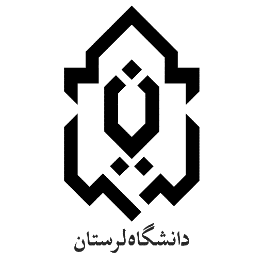 گزارش طرح نوآورانهنام طرحمجرينام مجري طرحفصل و سال نگارشچكيده: شامل متن كوتاه (حداكثر 300 كلمه) و شامل هدف، مراحل و نتايج اصلي بدست آمده.كليد واژه: 4 يا 5 كلمه كليدي طرحمقدمه: متني حداكثر يك صفحه كه در آن به بيان شكل پرداخته و چگونگي حل مشكل و اهداف اجراي طرح بيان شود.سابقه طرح در جهان و ايران:در اين بخش مجري، سوابق و اطلاعات علمي مرتبط با طرح در جهان و ايران را با ذكر منبع درج مي‌كند (لطفاً از بيان اطلاعات تكراري و متن‌هاي اينترنتي بدون منبع خودداري نمايند).مواد و روش‌ها: شامل كليه مراحل، روش‌ها، مواد اوليه، نقشه‌ها و طرح‌هايي است كه براي انجام طرح استفاده شده است.نتايج: كليه نتايج بدست آمده اعم از اطلاعات كمي، نمودارها، جداول و تصاوير گرفته شده از محصول و چگونگي عملكرد آن است. چنانچه در اين بخش فيلم ، كليپ يا انيميشن وجود دارد لطفاً توضيح آن را درج و فايل مورد نظر را پيوست گزارش نمايند.جمع بندي: لطفأ يكي از موارد زير را انتخاب كنيد:□ به عنايت به تحقيقات و آزمايشات انجام شده اين طرح موفق ارزيابي مي شود و قابليت ورود به مركز رشد را دارد□ طرح موفق بوده ليكن از نظر اقتصادي توجيه ندارد□ طرح موفق نبوده و فرضيات مطرح شده رد مي گردندفهرست منابع: